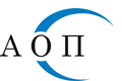 1000 София, ул. "Леге" 4e-mail: aop@aop.bgинтернет адрес: http://www.aop.bgОБЯВАза обществена поръчка на стойност по чл. 20, ал. 3 от ЗОП Номер на обявата: 93-2044/31.03.2017 г.Възложител: Министерство на земеделието и хранитеПоделение (когато е приложимо): [……]Партида в регистъра на обществените поръчки: 00696Адрес: гр. София, бул. „Христо Ботев“ 55Лице за контакт (може и повече от едно лица): Евгени Павлов, Телефон: 02 98511341E-mail: EPavlov@mzh.government.bg. Достъпът до документацията за поръчката е ограничен: [] Да [X] НеДопълнителна информация може да бъде получена от:[X] Горепосоченото/ите място/места за контакт[] Друг адрес: (моля, посочете друг адрес)Приемане на документи и оферти по електронен път: [] Да [X] НеОбект на поръчката:[] Строителство[] Доставки[X] УслугиПредмет на поръчката: „Актуализация на среда за зареждане, обработка, проверка и предаване на данни от КВС и КК за ИСАК на ДФ „Земеделие“.Кратко описание: Реализацията на предмета на обществената поръчка има за цел да осигури възможност за зареждане на данни за правните основания за ползваните от земеделските стопани земеделски площи в Интегрираната система за администриране и контрол (ИСАК) на ДФ „Земеделие“ (ДФЗ), чрез актуализация на средата за зареждане, обработка, проверка и предаване на данни от Карта на възстановената собственост (КВС) и Кадастрална карта и кадастрален регистър (КККР) за целите на подаване на заявленията за подпомагане с директни плащания за Кампания 2017.  Място на извършване: Територията на Република БългарияОбща прогнозна стойност на поръчката (в лв., без ДДС): 69 999 лв. без ДДС.Обособени позиции (когато е приложимо): [] Да [Х] НеНомер на обособената позиция: Забележка: Използвайте този раздел толкова пъти, колкото са обособените позиции.Условия, на които трябва да отговарят участниците (когато е приложимо):в т.ч.:В обществената поръчка може да участва всеки, който отговаря на условията, посочено в Закона за обществените поръчки  /ЗОП/, Правилника за прилагане на ЗОП /ППЗОП/ и посочените в настоящата обява изисквания на възложителя. Не се допуска пряко или косвено участие в настоящата поръчка на дружества, регистрирани в юрисдикции с преференциален данъчен режим и на контролираните от тях лица, включително и чрез гражданско дружество/консорциум,  в което участва дружество, регистрирано в юрисдикции с преференциален данъчен режим, освен при наличие на изключенията по смисъла на чл. 4 от Закона за икономическите и финансови отношения с дружества, регистрирани в юрисдикции с преференциален данъчен режим, контролираните от тях лица и техните действителни собственици.Изисквания за личното състояние:  За участниците не следва да са налице основанията по чл. 54, ал. 1, т. 1-5 и 7 от ЗОП.Участник, за когото са налице основанията по чл. 54, ал. 1, т.1-5 и 7 от ЗОП, има право да представи доказателства , че е предприел мерки, които гарантират неговата надеждност, въпреки наличието на съответното основание за отстраняване.Правоспособност за упражняване на професионална дейност: не се поставя изискванеИкономическо и финансово състояние: не се поставя изискванеТехнически и професионални способности: 1. Участникът следва да е изпълнил успешно най-малко 1 (една) от следните дейности с предмет идентичен или сходен с дейностите от предмета на настоящата поръчка, през последните 3 (три) години от датата на подаване на офертата. Под сходна дейност следва да се разбира - проектиране, разработване и поддръжка на приложен софтуер за администриране и контрол на средства по европейски програми или национални финансиращи програми  и  разработване на приложен софтуер за зареждане, обработка, проверка и предаване на данни от КВС и Кадастрални данни.2. Участникът да притежава валиден сертификат за система за управление на качеството – EN ISO 9001:2008 или еквивалентен, издаден от организация, акредитирана от Изпълнителна агенция „Българска служба за акредитация” или от друг национален орган за акредитация, който е страна по Многостранното споразумение за взаимно признаване на Европейската организация за акредитация за съответната област в съответствие с чл. 53, ал. 3 ЗОП.  Сертификатът следва да е с обхват в областта на географските информационни системи.3. Участникът да притежава валиден сертификат, удостоверяващ внедрена и сертифицирана система за управление на информационната сигурност – EN ISO 27001:2005 или еквивалент, издаден от организация, акредитирана от Изпълнителна агенция „Българска служба за акредитация” или от друг национален орган за акредитация, който е страна по Многостранното споразумение за взаимно признаване на Европейската организация за акредитация за съответната област в съответствие с чл. 53, ал. 3 ЗОП.  Сертификатът следва да е с обхват в областта на географските информационни системи.4. Участникът да притежава валиден сертификат, удостоверяващ внедрена и сертифицирана система за управление на ИТ услугите – EN ISO 20000-1:2011 или еквивалент, издаден от организация, акредитирана от Изпълнителна агенция „Българска служба за акредитация” или от друг национален орган за акредитация, който е страна по Многостранното споразумение за взаимно признаване на Европейската организация за акредитация за съответната област в съответствие с чл. 53, ал. 3 ЗОП. Сертификатът следва да е с обхват в областта на географските информационни системи.** По т. 2, 3 и 4 участникът следва да декларира /в свободен текст/, че притежава посочените сертификати, като посочи тяхната валидност, обхват и номер. 5. Участникът следва да разполага с екип от ключови експерти, отговарящи на следните изисквания по отношение на квалификация, професионален опит и адекватен на конкретната обществена поръчка опит: 5.1. Ръководител на екипа (1 експерт)Минимални изисквания:Образователно-квалификационна степен „магистър” по информационни технологии, компютърни системи или еквивалент; Най-малко 7 години професионален опит в областта на управление на проекти;Да притежава професионален сертификат в областта на управление на проекти, издаден от сертифицираща организация,  специализирана в обучение и оценка в съответната професионална област (PMP®, Prince 2 или еквивалент ).5.2 Експерт Бизнес Анализ (1 експерт)Минимални изисквания:Образователно-квалификационна степен „магистър” по информационни технологии, информатика, компютърна техника, икономика, администрация и управление или еквивалент;  Най-малко 7 години професионален опит в областта на анализа, моделирането и оптимизацията на бизнес процеси;Да притежава професионален сертификат по бизнес анализ, издаден от сертифицираща организация,  специализирана в обучение и оценка в съответната професионална област (CBAP или еквивалент).5.3. Старши програмист (1 експерт)Минимални изисквания:Образователно-квалификационна степен „магистър” по информационни технологии, компютърни системи или еквивалентно; Най-малко 6 години професионален опит областта на информационните системи и технологии; Опит в реализацията на най-малко 3 успешно завършени проекта в областта на информационните технологии. Опит в поне един проект сходен с настоящия съхраняване и поддържане на  Данни от картата на възстановената собственост (КВС) и  Данни от кадастралната карта на Република България (КК) и Проектиране, разработване и поддръжка на приложен софтуер  за администриране и контрол на средства по европейски програми или национални финансиращи програми.С цел ефективно и в срок изпълнение на поръчката изпълнителят може да използва и други експерти, притежаващи необходимите професионални компетенции и опит съобразно изискванията на възложителя след одобрението им от възложителя. Информация относно запазени поръчки  (когато е приложимо):[] Поръчката е запазена за специализирани предприятия или кооперации на хора с   увреждания или за лица, чиято основна цел е социалното интегриране на хора сувреждания или на хора в неравностойно положение[] Изпълнението на поръчката е ограничено в рамките на програми за създаване назащитени работни местаКритерий за възлагане:[] Оптимално съотношение качество/цена въз основа на:      [] Цена и качествени показатели      [] Разходи и качествени показатели [] Ниво на разходите[Х] Най-ниска цена Показатели за оценка: (моля, повторете, колкото пъти е необходимо)Име: [……]                                           Тежест: [   ]Срок за получаване на офертите:Дата: (дд/мм/гггг) [04.04.2017 г.]                      Час: (чч:мм) [17:30]Срок на валидност на офертите:Дата: (дд/мм/гггг) [03.07.2017 г. ]                      Час: (чч:мм) [17:30]Дата и час на отваряне на офертите:Дата: (дд/мм/гггг) [05.04.2017 г. 13:30 ч.]Място на отваряне на офертите: Отварянето на офертите ще се извърши в гр. София, бул. “Христо Ботев“ 55. При отварянето на офертите могат да присъстват представители на участниците.Информация относно средства от Европейския съюз:Обществената поръчка е във връзка с проект и/или програма, финансиран/а със средства от европейските фондове и програми:  [] Да [Х] Не        Идентификация на проекта, когато е приложимо: Друга информация (когато е приложимо): Обществената поръчка се финансира от бюджета на МЗХ по програма „Земеделски земи”. Участниците трябва да представят оферта, която следва да отговаря на изискванията на ЗОП, ППЗОП и на възложителя. Офертата се изготвя по приложените към обявата образци, публикувани на интернет страницата на възложителя:  http://www.mzh.government.bg/MZH/bg/procurement/Sabiranenaoferti/Sabiranenaoferti7.aspxОфертата се подава на български език- на хартиен носител. Към офертата си участниците представят следните документи:1.	Опис на представените документи, които съдържа офертата на участника– по Образец № 2;2.	Пълномощно на лицето, което е упълномощено да представлява участника в настоящата обществена поръчка - в случай, че е приложимо;3.	Представяне на участника – по Oбразец № 2;4.	Техническо предложение - по Образец № 4; 5.         Ценово предложение - по Образец № 5;6.	Декларация по чл. 3, т. 8 и чл. 4 от Закона за икономическите и финансовите отношения с дружествата, регистрирани в юрисдикции с преференциален данъчен режим, контролираните от тях лица и техните действителни собственици – по Образец № 7;7.        Декларация по чл. 54, ал. 1, т. 1, 2 и 7 от ЗОП - по Образец № 8;8.	Декларация по чл. 54, ал. 1, т. 3-5 от ЗОП - по Образец № 9;9.	Декларация по чл. 66, ал. 1 от ЗОП относно видовете работи от предмета на поръчката, които ще се предложат на подизпълнители и съответстващият на тези работи дял в проценти от стойността на обществената поръчка, и предвидените подизпълнители – по Образец № 10;10.	Декларация за приемане на условията в проекта на договор – по Образец № 11;11.      Списък на дейности, извършени от участника, които са идентични или сходни с предмета на обществената поръчка – Образец № 12;12.      Списък на персонала, който ще изпълнява поръчката, в който е посочена професионална компетентност на лицата – Образец № 13;13.      Декларация относно наличие на сертификати /свободен текст/.Всички документи, свързани с участието във възлагането, се представят в запечатана, непрозрачна опаковка. Върху опаковката се посочват:- наименование на участника, включително участниците обединението (когато е приложимо);- адрес за кореспонденция, пощенски код, телефон, факс и адрес на електронна поща за уведомяване;- наименование на поръчката.Документите се представят лично от участника или от упълномощен от него представител, чрез пощенска или друга куриерска услуга с препоръчана пратка с обратна разписка на адрес: гр.София, бул. „Христо Ботев“ 55- МЗХ, гише „Обществени поръчки“.Договорът с избрания изпълнител влиза в сила от датата на подписването му и е със срок за изпълнение не повече от 10 дни от същата дата.Плащането се извършва чрез банков превод по сметката на ИЗПЪЛНИТЕЛЯ, в срок до 30 (тридесет) календарни дни, след окончателното приемане на услугата. Плащането се осъществява след представяне от ИЗПЪЛНИТЕЛЯ на оригинална фактура и приемо-предавателен протокол за приемане на услугата. При подписване на договора се представят: 1. Гаранция за изпълнение – 3% от стойността на договора без ДДС, представена във формата съгласно чл. 111, ал. 5 и ал. 7 по ЗОП. Сметката на МЗХ е: BG 08 BNBG  9661  3300  1500 02, BIG – BNBGBGSD; БНБ – ЦУ.2. Документи  по чл. 112, ал. 1, т. 2, вр. чл. 67, ал. 6, вр. чл. 54, ал. 1, т. 1, т. 2 и т. 3, вр. чл. 64, ал. 1, т. 2, вр. чл. 64, ал. 1, т. 10 от ЗОП, а именно:а) оригинал или нотариално заверено копие на свидетелства за съдимост (в срок на тяхната валидност) за лицата, които представляват избрания изпълнител;  б) оригинал или нотариално заверено копие на удостоверение от общината по седалище на дружеството и по седалище на МЗХ, че дружеството няма задължения;в) оригинал или нотариално заверено копие на удостоверение от НАП, че дружеството няма задължения;г) доказателства за изпълнение на сходни услуги, посочени в Образец № 12 от офертата;д) заверено копие от приложимите сертификати.  Дата на настоящата обяваДата: (дд/мм/гггг) [31.03.2017 г.]ВъзложителТрите имена: (Подпис и печат)  Проф. д-р Христо Георгиев БозуковДлъжност: Министър на земеделието и храните